  ПРОЕКТ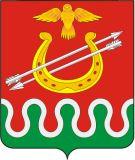 КРАСНОЯРСКИЙ КРАЙБОГОТОЛЬСКИЙ РАЙОННЫЙ СОВЕТ ДЕПУТАТОВг. БОГОТОЛРЕШЕНИЕ22.04.2022                                                                                              № 14-_____О ВНЕСЕНИИ ДОПОЛНЕНИЯ В ПРАВИЛА ЗЕМЛЕПОЛЬЗОВАНИЯ И ЗАСТРОЙКИ МУНИЦИПАЛЬНОГО ОБРАЗОВАНИЯ  ЮРЬЕВСКИЙ	 СЕЛЬСОВЕТ,  УТВЕРЖДЕННЫЕ РЕШЕНИЕМ БОГОТОЛЬСКОГО РАЙОННОГО СОВЕТА ДЕПУТАТОВ ОТ 16.12.2021 № 12-126В соответствии с Градостроительным кодексом Российской Федерации, статьей 5 Федерального закона от 30.04.2021 № 119-ФЗ «О внесении изменений в отдельные законодательные акты Российской Федерации»,  руководствуясь статьями 21, 25 Устава Боготольского района Красноярского края, Боготольский районный Совет депутатов РЕШИЛ:1. Внести в Правила землепользования и застройки муниципального образования  Юрьевский сельсовет, утвержденные Решением Боготольского районного Совета депутатов от 16.12.2021 № 12-126 следующее дополнение:1.1. часть 1 статьи 5 дополнить пунктом следующего содержания: «7) обнаружение мест захоронений погибших при защите Отечества, расположенных в границах муниципальных образований.».2. Контроль за исполнением Решения возложить на постоянную комиссию по законодательству и местному самоуправлению (Председатель - Н.Б. Петрова).3. Опубликовать настоящее Решение в периодическом печатном издании «Официальный вестник Боготольского района» и разместить на официальном сайте Боготольского района в сети Интернет  www.bogotol-r.ru.4. Решение вступает в силу после официального опубликования.Председатель Боготольского районного Совета депутатовИсполняющий полномочия Главы Боготольского района_____________ В.О. Усков____________Н.В. Бакуневич 